АДМИНИСТРАЦИЯ ГОРОДА БЕРДСКАПОСТАНОВЛЕНИЕ17.03.2022                                                                		              №_1004О предоставлении разрешения на условно разрешенный вид использования земельного участка с кадастровым номером 54:32:010720:119В соответствии со статьей 39 Градостроительного кодекса Российской Федерации, решением Совета депутатов города Бердска от 17.09.2020 № 399 «Об утверждении Правил землепользования и застройки города Бердска», на основании заключения о результатах публичных слушаний по проектам решений о предоставлении разрешения на отклонение от предельных параметров разрешенного строительства, реконструкции объектов капитального строительства и предоставления разрешения на условно разрешенный вид использования земельных участков от 28.02.2022, рекомендации комиссии по подготовке проекта Правил землепользования и застройки муниципального образования города Бердска от 09.03.2022, руководствуясь Уставом города Бердска,ПОСТАНОВЛЯЮ:1. Предоставить разрешение на условно разрешенный вид использования земельного участка с кадастровым номером 54:32:010720:119, общей площадью 1947 кв.м., с местоположением: обл. Новосибирская, г. Бердск, ул. Линейная, 5/1 - «Склады» кодовое обозначение 6.9 (приложение).2. Опубликовать настоящее постановление в газете «Бердские новости», сетевом издании «VN.ru Все новости Новосибирской области» и разместить на официальном сайте администрации города Бердска.3. Контроль за исполнением настоящего постановления возложить на заместителя главы администрации (по строительству и городскому хозяйству) Захарова В.Н.Глава города Бердска								   Е.А.ШестернинД.С.ЕсиковА.А.Горбачева20079ПРИЛОЖЕНИЕк постановлению администрации города Бердска                   от _17.03.2022 № 1004Местоположение земельного участка, в отношении которого запрашивается разрешение на условно разрешенный вид использования земельного участка с кадастровым номером 54:32:010720:119, общей площадью 1947 кв.м., с местоположением: обл. Новосибирская, г. Бердск, ул. Линейная, 5/1 - «Склады» кодовое обозначение 6.9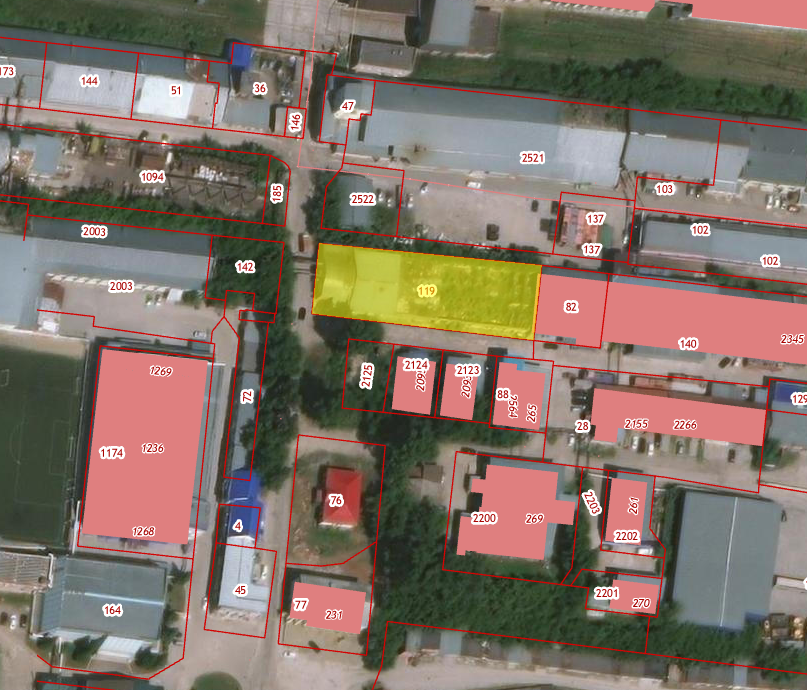 ____________________